Friends of Albert Einstein Academies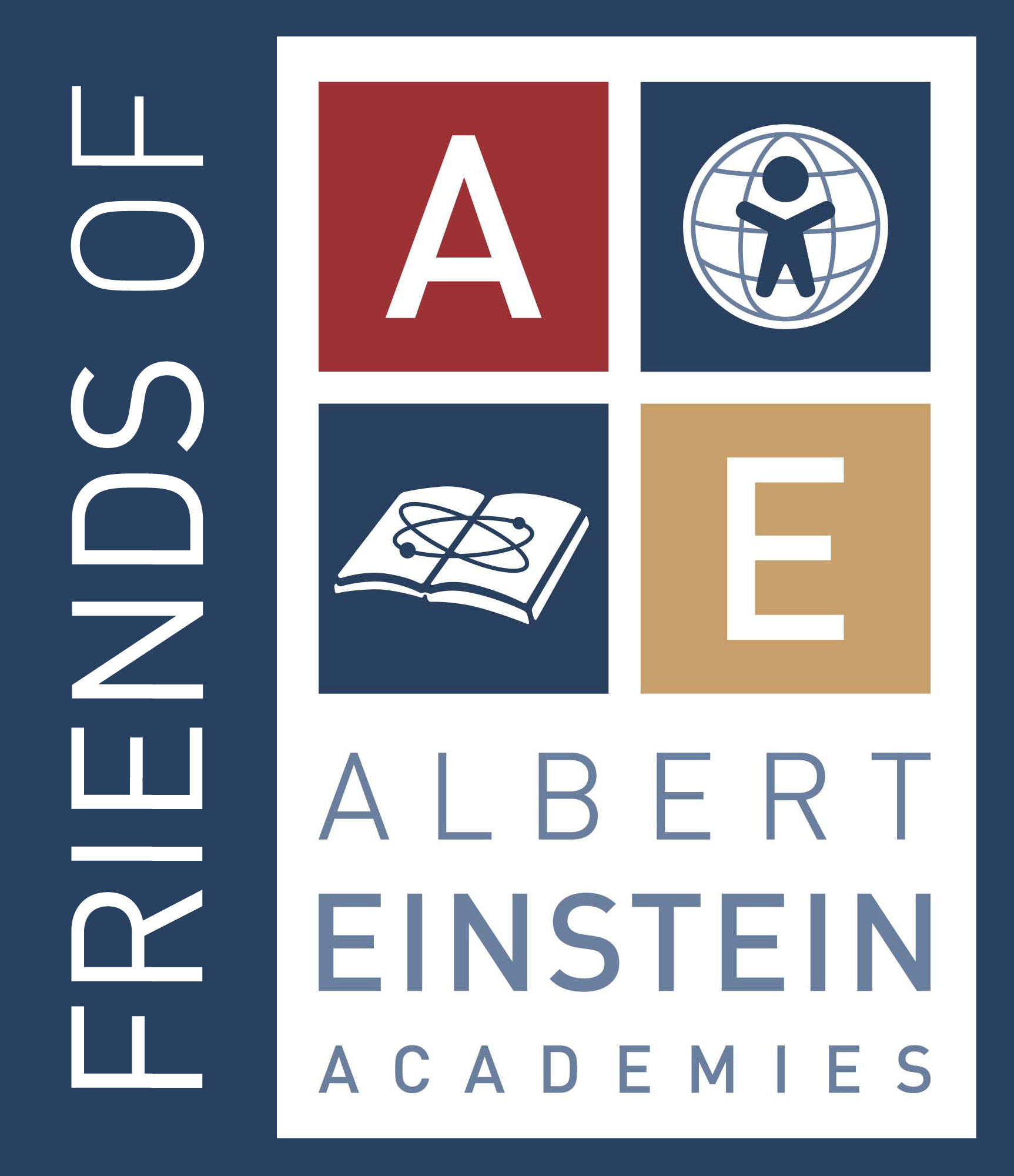 3035 Ash StreetSan Diego, CA 92102Friends of Albert Einstein Academies3035 Ash StreetSan Diego, CA 92102Friends of Albert Einstein Academies3035 Ash StreetSan Diego, CA 92102Friends of Albert Einstein Academies3035 Ash StreetSan Diego, CA 92102Friends of Albert Einstein Academies3035 Ash StreetSan Diego, CA 92102Friends of Albert Einstein Academies3035 Ash StreetSan Diego, CA 92102Friends of Albert Einstein Academies3035 Ash StreetSan Diego, CA 92102Friends of Albert Einstein Academies3035 Ash StreetSan Diego, CA 92102Friends of Albert EinsteinAcademies 3035 Ash StreetSan Diego, CA 92102Friends of Albert EinsteinAcademies 3035 Ash StreetSan Diego, CA 92102Friends of Albert EinsteinAcademies 3035 Ash StreetSan Diego, CA 92102Friends of Albert EinsteinAcademies 3035 Ash StreetSan Diego, CA 92102Friends of Albert EinsteinAcademies 3035 Ash StreetSan Diego, CA 92102Friends of Albert EinsteinAcademies 3035 Ash StreetSan Diego, CA 92102Friends of Albert EinsteinAcademies 3035 Ash StreetSan Diego, CA 92102Friends of Albert EinsteinAcademies 3035 Ash StreetSan Diego, CA 92102Friends of Albert EinsteinAcademies 3035 Ash StreetSan Diego, CA 92102Friends of Albert EinsteinAcademies 3035 Ash StreetSan Diego, CA 92102Friends of Albert EinsteinAcademies 3035 Ash StreetSan Diego, CA 92102Friends of Albert EinsteinAcademies 3035 Ash StreetSan Diego, CA 92102Friends of Albert EinsteinAcademies 3035 Ash StreetSan Diego, CA 92102Friends of Albert EinsteinAcademies 3035 Ash StreetSan Diego, CA 92102Friends of Albert EinsteinAcademies 3035 Ash StreetSan Diego, CA 92102Friends of Albert EinsteinAcademies 3035 Ash StreetSan Diego, CA 92102Friends of Albert EinsteinAcademies 3035 Ash StreetSan Diego, CA 92102Friends of Albert EinsteinAcademies 3035 Ash StreetSan Diego, CA 92102Friends of Albert EinsteinAcademies 3035 Ash StreetSan Diego, CA 92102Friends of Albert EinsteinAcademies 3035 Ash StreetSan Diego, CA 92102Friends of Albert EinsteinAcademies 3035 Ash StreetSan Diego, CA 92102Friends of Albert EinsteinAcademies 3035 Ash StreetSan Diego, CA 92102